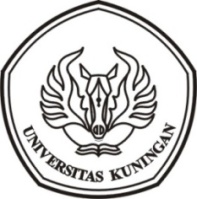 UNIVERSITAS KUNINGANWISUDA KE-27 TAHUN AKADEMIK 2021/2022RABU, 31 AGUSTUS 2022KODE DUDUK & BARIS WISUDAWAN PROGRAM STUDI : ILMU HUKUMBARIS WISUDAWANUNIVERSITAS KUNINGANWISUDA KE-27 TAHUN AKADEMIK 2021/2022RABU, 31 AGUSTUS 2022DENAH BARIS WISUDAWAN PROGRAM STUDI : ILMU HUKUMNo.KodeNIMNama_MhsTmp_LahirTgl_LahirJK1IH-0120181410003Riris Misria NurjanahKuningan18 Nopember 1998P2IH-0220181410013Peny HanipahKuningan30 Agustus 2000P3IH-0320181410052Nurul Isna RamadhanDepok16 Desember 2000P4IH-0420181410020Ita RohayatiKuningan24 Juli 1999P5IH-0520181410076Adi PandawaMajalengka19 Oktober 1990L6IH-0620181410022Sasya NurazizahKuningan24 Nopember 2000P7IH-0720181410042Frisca Meilan Dwi LestaryKuningan09 Mei 1999P8IH-0820181410021Rafli BariqKuningan24 Mei 2000L9IH-0920181410058Azmy Sabila GustianitamiKuningan16 Agustus 2000P10IH-1020181410074MeylaniKuningan02 Mei 2000P11IH-1120181410023Eva Siti FauziyyahKuningan14 Oktober 1998P12IH-1220181410024Hanip Falah Firdaus	Kuningan14 Juli 2000L13IH-1320181410015Nurul KhoiriniKuningan12 April 2001P14IH-1420181410001Zetira UtamiKuningan04 April 2000P15IH-1520181410017Dinis Mariyamul KhoirKuningan08 Juli 2000P16IH-1620181410060Namira AzharaKuningan04 Juni 2000M17IH-1720181410002Indah Maulani PutriKuningan06 Februari 2000P18IH-1820181410006Mila FameliaKuningan06 Juni 1999P19IH-1920181410037Rofiqoh Widyawati NurKuningan23 April 2000P20IH-2020181410007Adam Banyu FernandaKuningan27 Mei 2001L21IH-2120181410062Aji PratamaKuningan18 Januari 2000L22IH-2220181410048Aldi Muchammad RipaldiKuningan03 Desember 1999L23IH-2320181410014Alif Faisal AbdillahKuningan01 September 2000L24IH-2420181410081Aof Ahmad MusyafaKuningan04 Januari 1991L25IH-2520181410018Arfan Muhammad NugrahaKuningan13 Agustus 2000L26IH-2620181410038Asep Roy Yoga GunawanKuningan14 Nopember 1999L27IH-2720181410036Asep Roy Yogi BudiawanKuningan14 Nopember 1999L28IH-2820181410067Bagas PrasetyaKuningan15 Juni 1999L29IH-2920181410011Bima SetyaKuningan03 Februari 1998L30IH-3020181410051Cheril Arya PratamaKuningan18 Juli 2000L31IH-3120181410008Dhenia SukmadiantiJakarta12 Oktober 2000P32IH-3220181410068Dian HermansyahKuningan06 Mei 1998L33IH-3320181410053Dimas Ananda YusupMajalengka18 Januari 1997L34IH-3420181410004Edwar JuliantoKuningan06 April 1997L35IH-3520181410028Ellissa EfrilianiKuningan17 April 1998P36IH-3620181410034Erlangga NurfasyaKuningan25 Maret 2001L37IH-3720181410070Fahrul Triana NugrahaKuningan04 Desember 2000L38IH-3820181410030Idit VikriandiMajalengka02 Juli 1999L39IH-3920181410026Iin Sinta Rofi'atul MaryamKuningan17 Juni 1999P40IH-4020181410025Ilham RamadhanJakarta17 Januari 1999L41IH-4120181410083Indah Permata SariCianjur09 Nopember 1994P42IH-4220181410044Leo AntapatiKuningan28 Mei 2000L43IH-4320181410063Maya IsmayaniKuningan12 Maret 1985P44IH-4420181410035Maya SofiyaniKuningan05 Agustus 1998P45IH-4520181410054Muhammad Ilham RasyidKuningan18 Februari 2000L46IH-4620181410039Muklis NurliariPurwakarta05 Desember 1996L47IH-4720181410071PinanggihKuningan02 September 1998P48IH-4820181410031Raihan NisrinaJakarta02 Februari 2000P49IH-4920161410007Reka GusdiarMajalengka14 Agustus 1997L50IH-5020181410078Rillo Hanggara Ariyo PangestuKuningan23 Agustus 1999L51IH-5120181410029Rita MiftahuljannahKuningan09 Juni 2000P52IH-5220181410012Rizal Chairul UmamKuningan05 Juni 1998L53IH-5320181410009Ryan Aditya HardianKarawang07 Januari 2000L54IH-5420181410033Safira AudinaKuningan12 April 2000P55IH-5520181410019Septia KhoerunisaKuningan18 September 1998P56IH-5620181410045Setia Budi YantoBrebes17 Februari 1994L57IH-5720181410069Siti FauziahKuningan22 April 2000P58IH-5820181410010Siti Zahra IntaningsihKuningan11 April 2000P59IH-5920181410016Sri MulyatiKuningan21 Juni 2000P60IH-6020181410075Tiara OktavianiKuningan22 Oktober 2000P61IH-6120181410027Titan Triatna KurniawanKuningan01 Mei 1999L62IH-6220181410079Ukar SukarnaKuningan30 Desember 1977L63IH-6320181410032Yoga SaputraBrebes13 September 1999LIH-06IH-05IH-04IH-03IH-02IH-01IH-12IH-11IH -10IH -09IH-08IH-07IH-18IH-17IH-16IH-15IH-14IH-13IH-24IH-23IH-22IH-21IH-20IH-19IH-30IH-29IH-28IH-27IH-26IH-25IH-36IH-35IH-34IH-33IH-32IH-31IH-42IH-41IH-40IH-39IH-38IH-37IH-48IH-47IH-46IH-45IH-44IH-43IH-54IH-53IH-52IH-51IH-50IH-49IH-60IH-59IH-58IH-57IH-56IH-55IH-63IH-62IH-61